REQUERIMENTO Nº 1997/2021Requerimento – Informações acerca da operação da chamada “Carreta Furacão” na cidade de Valinhos Senhor Presidente,O vereador Thiago Samasso, no uso de suas atribuições legais requer, nos termos regimentais, após a aprovação em Plenário, esclarecimentos em conformidade com o que segue.Chegou a conhecimento deste vereador que na data de 17/11/2021, um grupo identificado como carreta furacão/ carreta da alegria (divulgação anexa), iniciou eventos na cidade.A fim de exercer o poder de fiscalização, especialmente diante de questionamento de outras empresas do ramo que possuem interesse em trazer o mesmo trabalho ao município, solicitamos que sejam feitos os seguintes esclarecimentos:O evento foi submetido à chamamento pela prefeitura?Em sendo positivo, encaminhar o edital ou a forma de acessoSendo positivo o item A, indicar a pessoa física ou jurídica responsável pela solicitação e liberação de operação.A carreta utilizada no evento foi submetida a vistoria? Atende as normas de segurança de exigência do executivo?A carreta se destina a população pagante. Há fiscalização da receita obtida?A solicitação para operação da Carreta foi submetida à quais secretarias do executivo? Em todas as secretarias, houve aprovação? Há um protocolo em que seja possível identificar o funcionamento?Caso não tenha sido autorizada sua operação, houve fiscalização e/ou penalidade? Justificativa:Sendo tempo de retomada da economia, pós pandemia, justo que as oportunidades sejam destinadas de forma impessoal, com a devida publicidade, oportunizando a todos empresários do ramo. Diante disso, por denuncia de demais empresários interessados à operar de forma semelhante, os esclarecimentos se tornam fundamentais para compreensão sobre o caso.Valinhos, 22 de novembro de 2021______________________THIAGO SAMASSOVEREADOR - PSD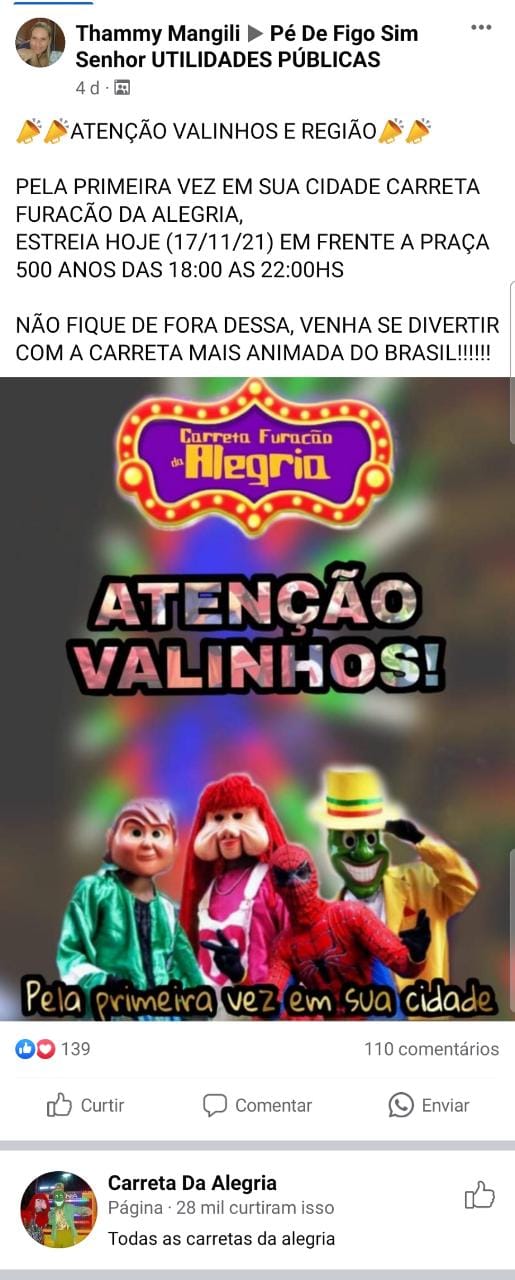 